Module 2 - BackgroundWhat is Knowledge? 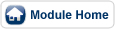 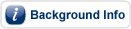 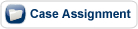 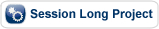 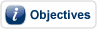 Required ReadingsCarr, D. (2000).  Moral formation, cultural attachment or social control: What's the point of values education? Educational Theory, 50(1), 49-63. ** Available in the Presentations section.
Florida Atlantic University (n.d.) The History Guide: Lectures on Ancient and Medieval European History. Lecture 8. Greek Thought. Socrates, Plato and Aristotle.  Retrieved September 7, 2009, from http://www.historyguide.org/ancient/ancient.html#tableSmith, M.K. (2004). A brief history of informal education thinking. The Informal Encyclopedia of Education. Retrieved August 12, 2009, from http://www.infed.org/thinkers/et-hist.htm.Websites Ancient Greek Education:http://www.crystalinks.com/greekeducation.htmlhttp://www.crystalinks.com/greekculture.htmlHistory of American Education:  A Hypertext Timeline.  Retrieved February, 20111 from http://www.cloudnet.com/~edrbsass/educationhistorytimeline.html